The ASHA/UPHA Open Gate Learning Center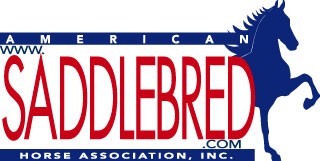 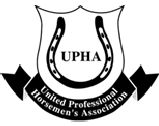 2017 Kentucky State Fair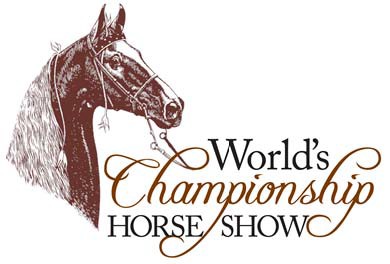 August 19-26, 2017Application for Students Grades 5-12The goal of the Open Gate Learning Center is to help students to complete assignments required by their teachers while absent from school. Basic support such as clarification of assignments, proofreading work, proctoring tests and answering a student’s questions are provided. The Center is also able to receive assignments, PowerPoint notes, outlines, etc. from teachers throughout the horse show.*This program is offered at no charge to all junior members of ASHA and UPHASee terms and conditions.The ASHA/UPHA Open Gate Learning Center ApplicationStudent InformationName of Student:  	Name(s) of Parent or Guardian:  	Address:   	Email:  	Student’s email 	Home phone number:  	Parent’s Cell Phone Number(s):  	Student’s Cell Phone Number:  	Name of Barn / Trainer:    	Date and Time Student will arrive at Show:  	Date and Time Student will leave Show:  	School InformationName of School:  	School address:  	Student’s Grade:  	Student’s Age:  	Name and Position of academic counselor/advisor/ administrator assigned to student:Email: 	Phone:  	 Core Academic Teachers: Please include name, subject taught and email for each:Does the student have an IEP or need any special academic accommodations? 	yes 	 no (If yes, please list or describe these below)Does the student have any special allergies or health issues? 	yes 	no (If yes, please list or describe these below)The ASHA and or UPHA may use photos of my child in the Learning Center for promotional purposes. ______yes  ______noTerms and Conditions:The fee for each student is $200 payable to the UPHA. All junior members of the ASHA and UPHA may attend at no charge but must complete the Open Gate Learning Center application process. They must be members of both organizations in order for the fee to be waived.The schedule for each student at the center will be discussed and agreed upon at the time of registration.  Typically a student would be expected to study at least two hours per day.The Center’s hours will be determined based on the show schedule and will be open approximately six to eight hours per day during the show. Students are expected to schedule their time at the Center on or before their first day of competition. The Center should be notified of any changes at least 24 hours in advance.Students are expected to work quietly and be respectful of others while in the Center. If a student is disruptive they may be asked to leave the program.  Fees are not refundable.Students are expected to arrive on time with the materials needed to complete their assignments including laptops and calculators when applicable.Parents are welcome to visit the Center at any time.Parents are expected to drop off and pick up their students if they are under the age of 12.The Center is not responsible for students who leave the Center.The Center is not responsible for the property of the students.Students must be between the fifth and twelfth grades. Younger students may be considered for the program on an individual basis.Waiver: Participant assumes all risks and responsibilities surrounding my participation in the Learning Center, and I release any member or representative of the Center (either paid or volunteer) and ASHA, UPHA and any officers, directors, trustees, agents and employees from any and all liabilities, claims, or demands for damages for personal injury, disability, property damage or other loss of any kind that I may sustain as a result of my participation, whether such loss results from the negligence of such released parties or otherwise (except for claims or liability arising directly from the gross negligence of such parties). I further agree to indemnify and hold harmless the Center, ASHA, UPHA and the members, officers, directors, agents and employees of any of them from any and all loss, liability, damage or costs that it or they may incur as a result of my participation or arising from any of my acts or omissions.By signing below the parent and student agree to the Terms, Conditions, and Waiver:Parent / Guardian:	Date:  	Student:	Date:  	UPHA Junior Membership #____Membership information can be found @ http://www.uphaonline.com ASHA Junior Membership #____ Membership information can be found @ http://www.asha.netPlease send the ASHA/UPHA Open Gate Learning Center application and the UPHA membership application and fee (if applicable) to Debbie Murphy, 1083 E. Field Rd, Rockbridge Baths, VA 24473. If you have any questions call 804-366-9455 or 540-348-1055 or write to opengatelearningcenter@gmail.com. All checks should be made out to UPHA. The deadline for the application is August 10, 2017.